Wright Way Retrievers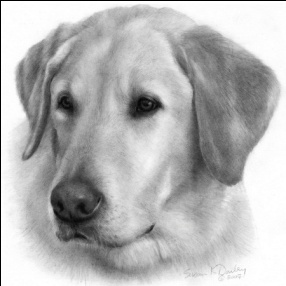 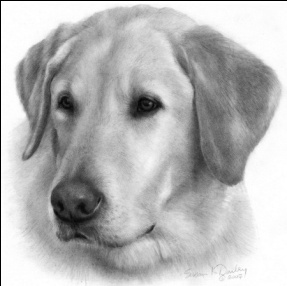 HEALTH GUARANTEEKasey Wright10026 FM 512Wolfe City, TX  75496(510) 685-7535wrightwayretrievers@hotmail.comwrightwayretrievers.com***VOID IF PUPPY IS SPAYED/NEUTERED BEFORE 12 MONTHS OF AGE*** ***VOID IF PUPPY IS NOT REGISTERTED WITH AKC WITHIN 90 DAYS OF PURCHASE*** At 8 weeks of age the pups are ready to leave our home and join their new family. We know we have done our best in raising your new family member and we back our puppies with these comprehensive guarantees. All pups leaving our home will have already been micro-chipped. Any pup/dog being returned must match their said microchip number in order for this guarantee to be honored. [1] General Health Guarantee - 5 day [2] Eye Disorder Guarantee - 26 month [3] Hip Dysplasia Guarantee - 26 month **Please be advised that a Urinary Tract Infection (UTI) can also be a common issue with this breed during puppyhood.[1]  HEALTH If your veterinarian states that your puppy has any problem that makes it a poor health risk (this does not include the presence of external parasites such as fleas, ticks, lice, mites, mange, etc. or internal parasites such as roundworms, whipworms, hookworms, tapeworms, giardia, coccidia, etc.), you may, within 5 days of purchase, return the puppy (along with the AKC registration papers and all materials) for a full refund. A written, signed, and dated statement from your veterinarian is required detailing the description of symptoms supporting his/her opinion and an explanation as to why this puppy would be a poor health risk. This exam and all associated costs are the buyer’s responsibility. Please note that this is 5 days from when the pup leaves our premises. Wright Way Retrievers is not obligated to exercise this section of the contract if we believe that the puppy is the victim of an accident or has been abused. [2]  EYE DISORDERS You must have your dog’s eyes examined by a Canine Ophthalmologist within 26 months of Date of Birth. The forms must be submitted to OFA for review. If your dog receives a “non-clear” rating that could NOT have possibly been due to an injury or poor health management, then you may be eligible for a refund. OFA is the ONLY authority for rating your dog’s eyes. All associated costs are buyer’s responsibility. Breeder’s Option codes ARE passing.[3]  HIP DYSPLASIA Every puppy produced by Wright Way Retrievers is guaranteed to be free of hip dysplasia. Our sires and dams must have an OFA rating of “good” or “excellent” in order to be part of our breeding program. While hip dysplasia could happen, this guarantee is offered to protect your personal and monetary investment. All associated costs are the buyer’s responsibility. After 24 months and before 26 months of age, you must have your dog’s hips x-rayed by a reputable veterinarian and they must be submitted to the Orthopedic Foundation for Animals (OFA). If your dog receives a rating of moderate or severe, you may be eligible for a refund or replacement puppy of comparable breeding and price. OFA is the ONLY authority for rating your dog’s hips. Wright Way Retrievers has the right to require a second opinion due to variations in technique and position while x-raying. In case of dysplasia, you must submit a copy of x-ray and OFA report to us. The dog must be genetically dysplastic. Guarantee does not apply to a dog that cannot receive an OFA number due to injury or nutritional deficiency. CONDITIONS FOR WRIGHT WAY RETRIEVERS GUARANTEE: To make a claim under any of these provisions, all documentation from Veterinarians and OFA must be submitted for review. In order for this guarantee to be honored, buyer must abide by the following rules: Your dog must be fully registered with the American Kennel Club and AKC RE-Unite within the first 90 days from purchase date.All requests for refunds must be made in writing and submitted within 10 days after receiving your dog’s written diagnosis. If you are eligible to receive a full refund, you must return the dog and registration papers that are transferable back to Wright Way Retrievers before a refund is issued. This copy of the guarantee must accompany the dog along with the owner’s copy of the Bill of Sale.  Owner is responsible for any shipping costs to return the dog Wright Way Retrievers or the fee will be deducted from the refund.You will receive a 50% refund if you choose to keep the dog. In this situation, you must spay/neuter the dog at your expense and submit written verification from the licensed veterinarian who performed the surgery before we will issue your refund. You will also need to send us a copy of this guarantee along with the owner’s copy of the Bill of Sale. If you choose to receive a new puppy instead of a refund, the pup will be of comparable breeding and price. If buyer chooses to receive a puppy of a higher breeding and price, the price of the dog covered by this guarantee will apply toward the higher price of the new puppy. You may choose to keep your dog but in this situation, you must spay/neuter the dog at your expense and submit a written verification from the licensed veterinarian who performed the surgery before we will issue you a new pup. You will also need to send us a copy of this guarantee along with the owner’s copy of the Bill of Sale.  Owner pays shipping costs.Eye exams must be submitted by a Canine Ophthalmologist to OFA as stated in Section 2 in the timeframe outlined. Failure to do so will void this guarantee. OFA shall be the sole judge of hereditary eye problems. Eyes must be rejected by OFA. This means that OFA will not issue an OFA number for the eyes.Hip x-rays must be submitted to OFA as stated in Section 3, in the timeframe outlined. Failure to do so will void this guarantee. OFA will be the sole judge of the hip x-rays. Hips must be rejected by OFA. The dog must not be used for breeding until x-rayed and approved by OFA including eyes. If dog has sired or whelped a litter, then this guarantee is void. Owner must NOT spay/neuter dog until minimum of 12 months of age to allow growth plates to mature. Complete health records must be submitted to Wright Way Retrievers along with any other Veterinary documentation. Poor health management may disqualify you from receiving a new puppy or a full or partial refund. All the freight charges are to be paid by the owner for both the replacement dog as well as the dog being returned. The owner must be the original owner. This guarantee is non-transferable to new owners if the dog is sold. Your refund, if applicable, will be issued within 90 days. _____________________________________________ 						______________________________________________________________________ 						_________________________Breeder(s) Signature 									Date _____________________________________________ 						_________________________ _____________________________________________ 						_________________________ Buyer(s) Signature 									Date